COMPOSITION I, FALL 2019 | TENTATIVE SCHEDULE This schedule could and probably will change. I’ll announce changes in class or online when a given change could affect grades or due dates; I won’t always be able to give advance notice on small changes. This is a framework for pacing, and doesn’t/can’t include everything. It’s intended to complement but not replace engaged attendance and online participation as the best means of keeping up with the course. Please make note of assigned readings and other short-term items that don’t appear on this schedule. With my teaching style, setting a schedule in stone isn’t possible, but I want to get it as close as I can.  I’ll typically communicate readings as part of the online discussion guidelines. From time to time, I’ll also communicate readings in class. In-class activities will usually include some combination of content-based class discussion, collaboration, writing, etc. that will parallel or complement the subject matter of the current online discussion thread, assigned reading, and/or current project. This schedule is oriented around logistics rather than content, as I like to approach content collaboratively, in response to our kairos, rather than prescriptively. GRADES DUE THURS, DEC 19, 5:00 PMWEEKDates listed as Sun – Sat.ONLINE / ON YOUR OWN / IN GENERALDue dates for graded items are in bold; these dates will also reflected on the Schoology calendarMONDAY CLASSWEDNESDAY CLASSWEEK 1AUG 18 – 24 -Aug 23: Drop/add ends (11:45 PM)-Check KSU email for my introductory message; email me at christopher.martin@kennesaw.edu if you don’t have it -Have a plan for ordering/purchasing books, which you’ll need starting week 3 AUG 19-Intros/opening discussion-Guiding intention cardsAUG 21-Journal entry-Content/activity/discussionWEEK 2AUG 25 – 31 -Have a plan for ordering/purchasing books, which you’ll need starting next weekAUG 26-Content/activity/discussionAUG 28-Syllabus review-D2L/Schoology voteWEEK 3SEPT 1 – 7 -Have your books this week & generally bring them to every class from here onwardSEPT 2LABOR DAY, NO CLASSSEPT 4-Content/activity/discussion-Course portfolio guidelines provided/discussWEEK 4SEPT 8 – 14 SEPT 9SEPT 11WEEK 5SEPT 15 – 21 SEPT 16SEPT 18WEEK 6SEPT 22 – 28 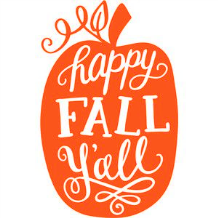 SEPT 23-Composition Circle 1 (part 1)SEPT 25-Composition Circle 1 (part 1)WEEK 7SEPT 29 – OCT 5 SEPT 30-Composition Circle 2 (part 1)OCT 2WEEK 8OCT 6 – 12 -Oct 9: Last day to withdraw without academic penalty (11:45 PM)OCT 7-Composition Circle 2 (part 2)OCT 9-Last day to withdraw without academic penalty (11:45 PM)WEEK 9OCT 13 – 19 OCT 14-Conferences during class blocks; no routine class meetings today unless you have a scheduled conferenceOCT 16WEEK 10OCT 20 – 26 OCT 21-Conferences during class blocks; no routine class meetings today unless you have a scheduled conferenceOCT 23WEEK 11OCT 27 – NOV 2 OCT 28-Conferences during class blocks; no routine class meetings today unless you have a scheduled conferenceOCT 30WEEK 12NOV 3 – 9 NOV 4-Composition Circle 3 (part 1)NOV 6-Composition Circle 3 (part 2)WEEK 13NOV 10 – 16 NOV 11NOV 13WEEK 14NOV 17 - 23NOV 18-Course portfolio submission window opensNOV 20WEEK 15NOV 24 – 30 The time is yours. There’s work to be done, but no new material will be posted this week. NOV 25THANKSGIVING BREAK, NO CLASS(Today’s also my birthday officially making me old if I wasn’t already)NOV 27THANKSGIVING BREAK, NO CLASS(Happy Thanksgiving!)WEEK 16DEC 1 – 7 DEC 2DEC 4WEEK 17 DEC 8 – 14 -Mon, Dec 9 is our last in-person class day. We won’t have a final exam. The amount of work you have at this point depends on what you have left to do. The online portion of the course will remain active until Mon, Dec 16.-Course portfolio submission window closes Dec 11DEC 9 (last in-person class)